Faculty Senate Budget CommitteeMinutes of the October 10th, 2017 Meeting, Hyde Park Room, Administrative CenterMembers Present: Mark L. Johnson (Chair), Tony Luppino, Erik Olsen, Sully Read, Steve Stoner, Roger Pick, Chris Rice, Ronald Tice, Linda Mitchell (Cahir, Faculty Senate), Gerald Wyckoff (Past-Chair, Faculty Senate)Members Excused: Eduardo Abreu, Paul Cuddy, Leigh Salzsieder, Deep Medhi, Buddy Pennington, Provost Barbara Bichelmeyer (ex officio), Sharon Lindenbaum (ex officio), Jennifer Waddell, Kelli Cox (ex officio).Dr. Johnson called the meeting to order at 3:00 PM.1. Approval of Previous Meeting Minutes: Dr. Johnson asked if there were any corrections/additions to the minutes of the September 5th, 2017 meeting. None were made. Sully Read moved to accept as submitted, Steve Stoner seconded.  The minutes were unanimously approved. 2. rpkGROUP September 14th Slide Deck presentation discussion:  Mark Johnson lead a discussion of the slides presented by the rpk GROUP on September 14th of the Academic Efficiency and Productivity.Several points of discussion were raised by committee members:Comparative group analysis are critical and there was considerable discussion about using IPEDS/Delaware comparisons, which may not be most accurate.  It was suggested that comparison with Urban 21 and/or other similar programs at other Universities be performed. This will be possible once we have the data set, but will require input from committee members as what are the appropriate comparator groups to use for each of the programs.Slide 5: the question was raised as to whether our data was binned the same way that IPEDS data is binned? How is our data binned to produce these categorical breakdowns?Why were 1-on-1 individual courses excluded? How would including this data change the analysis? This may be appropriate to include in some of the individual Unit analysis.It was noted that in many institutions, University College sections would be incorporated into the College of Arts and Sciences (CAS) and so does this skew our data analysis if these are included or excluded from CAS?Slide 10: Average section size; are combined UG/Grad/Prof courses counted as one section or separate sections for each level? If the later, then the section sizes will be smaller and hence the average lower.Slide 11: Fill rate; there are clearly issues with capacity numbers that need to be looked at carefully and a better method would be to look at enrollment number trends from year-to-year to determine a more realistic capacity.Slide 16: need to look at Unit by Unit and determine what is the appropriate class size based on context (see action items below)Slide 25: Benchmark group; how was this determined and if we do analysis by UG/Grad/Prof separately and within each Unit how would this look? Also how is the FTE calculation made?Slide 28: No surprise that the Health Professions Schools are all low as these are heavily capped programs.  The averages across UMKC should be parsed out differently; e.g. if you calculated the average of SCE, SBS, SM and CAS the average might be much closer to the average of the comparator groups (with only those programs included in the comparator groups).Action Items for Committee Members:Begin to have discussions with their respective Unit Budget Committees and/or faculty to get feedback relating to the worksheet sent out by Provost/Interim Chancellor Bichelmeyer. Send that information to Mark Johnson as with the May 14th slide deck, who will summarize and then distribute back to the FSBC and Steering Committee.FSBC members send any comments/questions you have regarding the slide deck to Mark.Need to identify a point person in each Unit who can work with Raw Data (this should be the FSBC person in most instances, but if they do not feel best qualified, then identify an elected faculty member of the Unit Budget Committee who is equally qualified in data analysis who can assist). Let mark know if you are going to be the point person or if someone else is better qualified.Mark Johnson will work with Barb and Kelli and rpk GROUP to figure out how best to do some training for the FSBC members (or other Unit representative) in terms of understanding the data sets and how analysis was performed.  He will try to set this up for the next FSBC meeting or perhaps a separate retreat to be held in November.Gerry Wyckoff suggested that as a matter of normal business the Unit Budget Committees should be requesting and reviewing: 1) VC Finance quarterly reports for each Unit, 2) Division/department level financials, and 3) The Unit Admin budgets.3. Other BusinessNo other businessThere be no other business the meeting was adjourned at 4:30 AM.Respectfully submitted,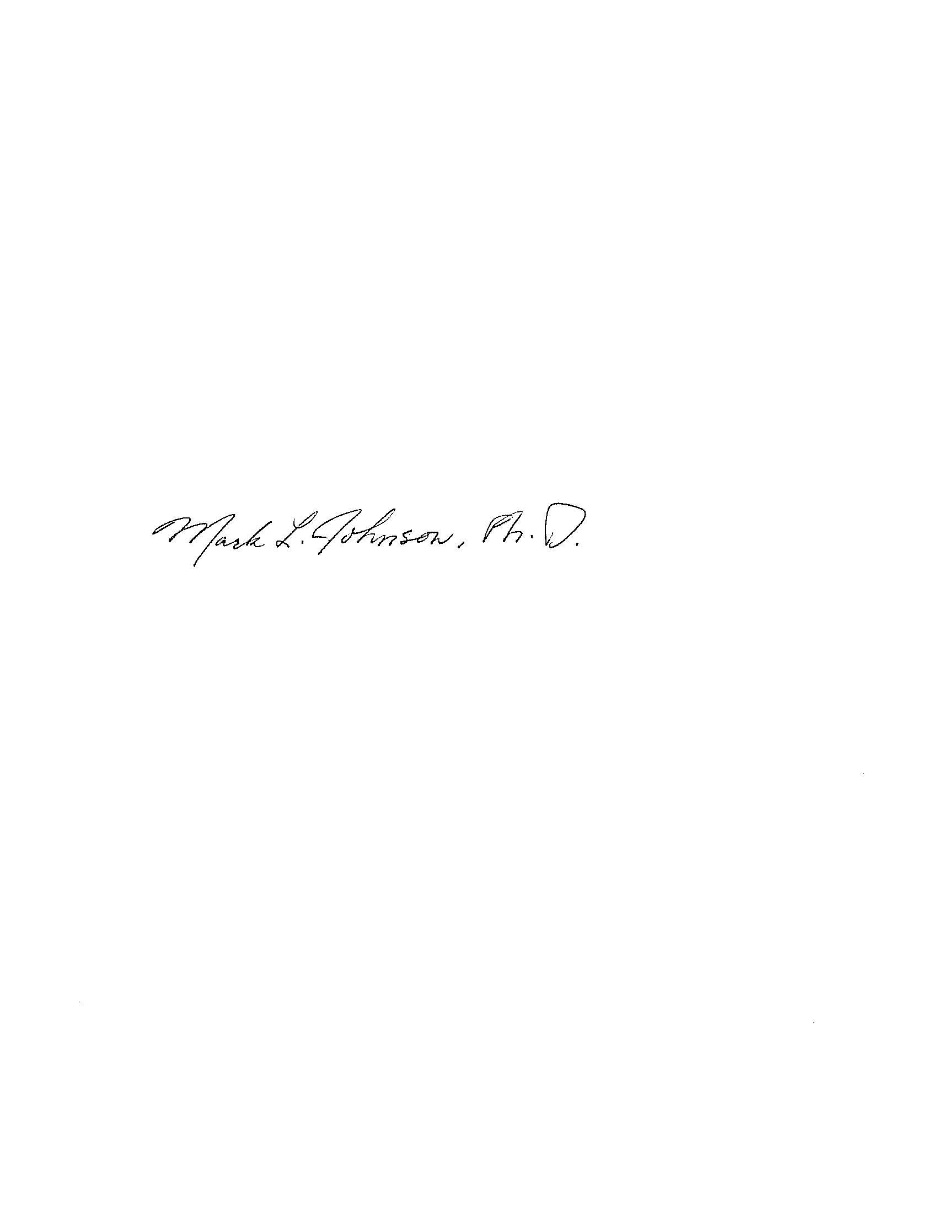 Mark L. Johnson, Ph.D. Chair, FSBC